REGULAMIN KONKURSU PLASTYCZNEGO „EKO-ZAKĄTEK” DLA UCZNIÓW SZKÓŁ PODSTAWOWYCH ORGANIZOWANEGO  W RAMACH PROMOCJI UDZIAŁU
 W GŁOSOWANIU W MARSZAŁKOWSKIM BUDŻECIE OBYWATELSKIMOrganizator konkursu  
Organizatorem Konkursu jest:Starostwo Powiatowe, ul. 3 Maja 10, 43-200 PszczynaPowiatowe Ognisko Pracy Pozaszkolnej, ul. 3 Maja 7, 43-200 Pszczyna wraz z
Uzdrowiskiem Goczałkowice-Zdrój sp. z o.o. ul. Uzdrowiskowa 54, 43-230 Goczałkowice-Zdrój.Cele konkursu:szerzenie wśród dzieci w wieku szkolnym zainteresowania ekologią i przyrodą w oparciu
 o założenia projektu biorącego udział w III edycji Marszałkowskiego Budżetu Obywatelskiego 
czyli budowa INHALATORIUM WRAZ Z EKO-ZAKĄTKIEM  W GOCZAŁKOWICACH-ZDROJUkształtowanie postawy twórczej dzieci.Formy prezentacji oraz warunki uczestnictwa:Każdy autor może nadesłać zdjęcia (min 2, max 5 zdjęć) jednej pracy plastycznej wykonanej samodzielnie.Prace plastyczne powinny być wykonane dowolną techniką plastyczną.Uczestnikami konkursu mogą być dzieci i młodzież w wieku 6-15 lat.Prace powinny być szczegółowo i czytelnie opisane- dane autora/autorki, klasa, szkoła, dane
 do kontaktu.Warunkiem udziału w konkursie jest zgłoszenie deklaracji stanowiącej załącznik do niniejszego regulaminu. Zdjęcia należy przesłać na adres: konkurs@gozdroj.plKryteria oceny prac:Prace zostaną oceniane w trzech kategoriach wiekowych:Grupa 1: klasy I-III Szkoły PodstawowejGrupa 2: klasy IV-VI Szkoły PodstawowejGrupa 3: klasy VII-VIII Szkoły Podstawowej Przy ocenie brane będą pod uwagę:twórcza pomysłowość i wyobraźnia oraz zgodność w zakresie tematu,widoczna samodzielność wykonania pracy plastycznej przez dzieci,walory artystyczne, m.in. kompozycja, kolorystyka, technika wykonania.Komisja konkursowa dokona oceny i zdecyduje o przyznaniu nagród. Decyzje komisji konkursowej są ostateczne i nie podlegają odwołaniu.Terminy:Zdjęcia (min 2, max 5 zdjęć)  prac  należy przesłać w terminie do 15 listopada 2021 roku
na adres mailowy: konkurs@gozdroj.pl.O wynikach zostaną powiadomieni laureaci konkursu do dnia 22 listopada 2021 roku. Wyniki konkursu zostaną również opublikowane na stronie internetowej Uzdrowiska oraz w mediach społecznościowych.Organizator zastrzega sobie powiadomienie laureatów wyłącznie na podany
w kwestionariuszu zgłoszeniowym numer telefonu kontaktowego.Uwagi końcowe:Przystępując do konkursu, uczestnik wyraża zgodę na:przetwarzanie przez Organizatora jego danych osobowych na potrzeby przeprowadzenia konkursu i realizacji jego celów, na warunkach określonych w ustawie z dnia 29 sierpnia 1997 r. o ochronie danych osobowych,nieodpłatną publikację (prezentowanie publicznie w dowolny sposób, w tym m.in. 
w Internecie) pracy konkursowej uczestnika, jego wizerunku, imienia, nazwiska, informacji 
o miejscowości, w której mieszka i/lub o szkole, do której uczęszcza, 
w ramach promocji konkursu oraz działalności Organizatora.Odmowa dostarczenia dokumentów wymaganych w Regulaminie skutkuje odrzuceniem zgłoszonej pracy konkursowej. Nadesłanie zdjęć prac jest jednoznaczne z akceptacją regulaminu.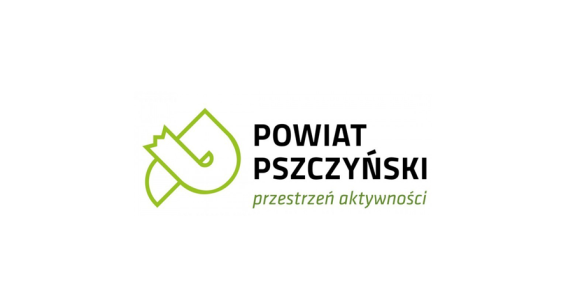 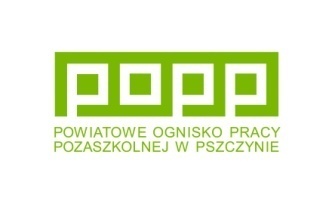 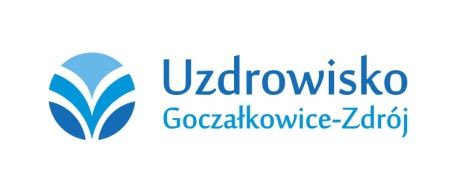 